Name: 								Date: 						Informational ParagraphInstructions / Learning Goal: After reviewing the structure of an informational paragraph with the class, you are to write an informational paragraph on one of the archetypes present in your fairytale. Explain everything there is to know about that archetype. Use examples from common fairytales to support your claims. Success Criteria: (Your paragraph must do the following)Clearly explain the archetypeDemonstrate how a character from the story you’ve read fulfills the expectations of their roleCite at least 3 sources (one of which can be your story)Use proper parenthetical references, and include a works citedBe written in a formal voice (don’t say “I” or use contractions)Use MLA formattingFor more help on your writing, visit Mr. Bignell’s website and click on “writing resources”Due Date: 					Evaluation: 										Total: 		/20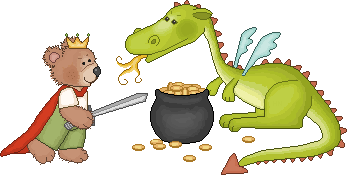 Archetype Informational Paragraph OutlineCriteriaRLevel 1Level 2Level 3Level 4Knowledge:The level of insightfulness of the student’s informationoutline the role of the archetypesuccessfully evaluate the ways in which your character meets or does not meet the archetypical standardsInquiry:The student’s level of researchusing reliable sourcesfully documenting referencesintegrating proof and providing explanationCommunication:The way that the student writesproper informational paragraph structureuse of formal writinguse of transition wordsproper integration of proofApplication:The formatting of the student’s workproper MLA formattingparenthetical referencesworks citedTopic Sentence:(Introduce the archetype you’re explaining, and the story you’ve read)Concluding Sentence: